EU DECLARATION OF CONFORMITYManufacturer:Lacuna d.o.o. Pustodol Začretski 18 f49223 Sveti Križ ZačretjeDECLARESUnder the sole responsibility of the manufacturer that the new personal protective equipment category II described as follows:SAFETY FOOTWEARART. 9LEOSH_ safety shoes high LEON S3 SRC (size. 36-48)is in conformity with the provisions of Regulation (EU) 2016/425 of the European Parliament and of the Council and with the European harmonised standards:                      EN ISO 20345:2011EU type examination (Module B) performed by notified body n: 2575INTERTEK ITALIA SpA, Via Miglioli, 2/A Cernusco sul Naviglio (MI), Italy	and issued the EU type-examination certificate : ITASLNB22000532Sveti Križ Začretje, 10.03.2022.                                                                                                                                           Marjana Kobal                                                                                               	    Group CMO                                        On behalf of Lacuna d.o.o.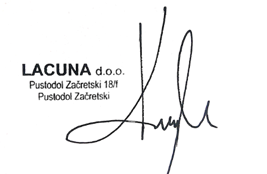 